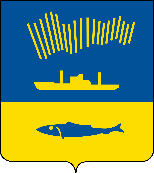 АДМИНИСТРАЦИЯ ГОРОДА МУРМАНСКАП О С Т А Н О В Л Е Н И Е 09.09.2020                                                                                                        № 2103В целях урегулирования вопросов оперативного руководства муниципальными предприятиями и учреждениями города Мурманска                  п о с т а н о в л я ю: 1. Внести в приложение к постановлению администрации города Мурманска от 11.03.2010 № 349 «Об определении уполномоченных органов» (в ред. постановлений от 29.06.2011 № 1123, от 12.08.2011 № 1429, от 30.03.2012 № 622, от 17.04.2012 № 780, от 20.07.2012 № 1685, от 27.11.2012 № 2805,                от 11.12.2012 № 2952, от 28.02.2013 № 399, от 18.06.2013 № 1498, от 30.10.2013 № 3035, от 03.06.2014 № 1695, от 11.03.2015 № 675, от 27.03.2015 № 814,                 от 28.04.2015 № 1060, от 12.05.2016 № 1278, от 12.04.2017 № 1026,                             от 20.04.2017 № 1138, от 01.09.2017 № 2863, от 30.03.2018 № 864, от 04.06.2018 № 1631, от 15.06.2018 № 1774, от 18.06.2018 № 1784, от 23.07.2018 № 2257) следующие изменения:- графу «Муниципальные предприятия, учреждения города Мурманска» строки «Комитет по развитию городского хозяйства администрации города Мурманска» изложить в новой редакции:«мурманские муниципальные бюджетные учреждения: «Центр содержания животных»; «Центр организации дорожного движения»; «Дирекция городского кладбища»; «Экосистема»; «Управление дорожного хозяйства».2. Отделу информационно-технического обеспечения и защиты информации администрации города Мурманска (Кузьмин А.Н.) разместить настоящее постановление на официальном сайте администрации города Мурманска в сети Интернет.3. Редакции газеты «Вечерний Мурманск» (Хабаров В.А.) опубликовать настоящее постановление.4. Настоящее постановление вступает в силу со дня официального опубликования и распространяется на правоотношения, возникшие с 31.03.2020.5. Контроль за выполнением настоящего постановления возложить на заместителя главы администрации города Мурманска – председателя комитета по развитию городского хозяйства Кольцова Э.С.Глава администрациигорода Мурманска			          		         	  	              Е.В. Никора 